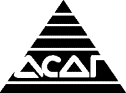 АССОЦИАЦИЯ СИБИРСКИХ И ДАЛЬНЕВОСТОЧНЫХ ГОРОДОВМ А Т Е Р И А Л Ы Форума глав муниципальных образований Сибири и Дальнего Востока6 июня 2008 г., НовосибирскИНФОРМАЦИЯ 
ПО ОСНОВНЫМ НАПРАВЛЕНИЯМ 
ДЕЯТЕЛЬНОСТИ ЭКОНОМИЧЕСКИХ СЛУЖБ 
АДМИНИСТРАЦИЙ КРУПНЫХ МУНИЦИПАЛЬНЫХ ОБРАЗОВАНИЙподготовлена департаментом 
экономики и финансов мэрии НовосибирскаСодержаниеИнформация подготовлена на основе ответов, полученных из администраций муниципальных образований наиболее крупных городов Сибири, Дальнего Востока и Урала.1. Основные показатели социально-экономического развития городов за 2006–2007 годы (отчет) и 2008 год (прогноз) приведены в Приложении 1.2. На какой период принят бюджет 2008 года (1 или 3 года).3. План социально-экономического развития и комплексные программы социально-экономического развития (разрабатывается или нет, на какой период).4. Разработаны ли отраслевые системы оплаты труда в отраслях социальной сферы (образование, здравоохранение, культура, физическая культура и спорт, молодежная политика, социальная политика), находятся в стадии разработки, будут утверждены в конце года, разрабатываются совместно с областной администрацией?5. Введение системы нормативного подушевого финансирования (образование, здравоохранение, культура, физическая культура и спорт, молодежная политика, социальная политика), утверждено на уровне субъекта Федерации или на муниципальном уровне; если нет, то в какой стадии разработки находится?6. Разработка муниципальных заданий (образование, здравоохранение, культура, физическая культура и спорт, молодежная политика, социальная политика), утверждено на уровне субъекта Федерации или на муниципальном уровне; если нет, то в какой стадии разработки находится?Приложение 1Основные показатели социально-экономического развития 
крупных муниципальных образований 
Сибири, Дальнего Востока и Уралаза 2006–2007 гг. (отчет) и 2008 г. (прогноз)Основные показатели социально-экономического развития города Новосибирска за 2006-2007 гг. (отчет) и 2008 г. (прогноз)Основные показатели социально-экономического развития города Красноярска за 2006-2007 гг. (отчет) и 2008 г. (прогноз)Основные показатели социально-экономического развития города Томска за 2006-2007 гг. (отчет) и 2008 г. (прогноз)Основные показатели социально-экономического развития города Барнаула за 2006-2007 гг. (отчет) и 2008 г. (прогноз)Основные показатели социально-экономического развития города Кемерово за 2006-2007 гг. (отчет) и 2008 г. (прогноз)Основные показатели социально-экономического развития города Читы за 2006-2007 гг. (отчет) и 2008 г. (прогноз)Основные показатели социально-экономического развития города Хабаровска за 2006-2007 гг. (отчет) и 2008 г. (прогноз)Основные показатели социально-экономического развития города Нижний Тагил за 2006-2007 гг. (отчет) и 2008 г. (прогноз)Исполнительная дирекция 2008 г.